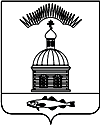 АДМИНИСТРАЦИЯ МУНИЦИПАЛЬНОГО ОБРАЗОВАНИЯ ГОРОДСКОЕ ПОСЕЛЕНИЕ ПЕЧЕНГА ПЕЧЕНГСКОГО РАЙОНАМУРМАНСКОЙ ОБЛАСТИПОСТАНОВЛЕНИЕ (ПРОЕКТ)от                                                                                                                                   №п. ПеченгаОб утверждении административного регламентапредоставления муниципальной услуги «Прием заявлений, документов, а такжепостановка граждан на учет в качестве нуждающихся в жилых помещениях»В соответствии с Федеральными законами от 29.12.2004 № 188-ФЗ «Жилищный кодекс Российской Федерации», от 06.10.2003 № 131-ФЗ«Об общих принципах организации местного самоуправления в Российской Федерации», от 27.07.2010 № 210-ФЗ«Об организации предоставления государственных и муниципальных услуг», руководствуясь Уставом городского поселения Печенга Печенгского района Мурманской области, постановлениями администрации муниципального образования городское поселение Печенга от 27.04.2011№ 32«О порядке разработки и утверждения административных регламентов исполнения муниципальных функций и административных регламентов предоставления муниципальных услуг в муниципальном образовании городское поселение Печенга», от 06.06.2011№ 50«Об утверждении реестра муниципальных услуг» (с изменениями от 22.12.2014 № 212 «О внесении изменений в реестр муниципальных услуг»),ПОСТАНОВЛЯЮ:Утвердить административный регламент предоставления муниципальной услуги «Прием заявлений, документов, а также постановка граждан на учет в качестве нуждающихся в жилых помещениях» (далее - административный регламент) согласно приложению к настоящему постановлению.Настоящее постановление вступает в силу с момента опубликования.Настоящее постановление опубликовать в соответствии с порядком опубликования (обнародования) муниципальных правовых актов органов местного самоуправления городское поселение Печенга.Контроль за исполнением настоящего постановления возложить на заместителя главы администрации муниципального образования городское поселение Печенга Быстрова А.Н.Глава администрациимуниципального образованиягородское поселение Печенга 	                                                         Н.Г. ЖдановаСогласовано:Зам. главы администрацииМО г.п. Печенга   _______________________ А.Н. Быстров                                                                                                                дата,    подписьНачальник отдела ЖКХ                       _______________________ С.И. Патшин                                                                                                                дата,    подписьВрИО Начальника юридического отдела                           _______________________ Е.С. Гуцал                                                                                                                дата,    подписьИсп. Неб Е.Н.Рассылка6 экз.: 1- дело, 1-прокуратура, 1-МКУ (опубликовать),  1- Зам.главы, 1- отдел ЖКХ, 1- секретарьПриложение № 1 к постановлению администрациимуниципального образования городское поселение Печенга от « __ »_________ 2015 № ___Административный регламентпредоставления муниципальной услуги«Прием заявлений, документов, а также постановка граждан на учет в качестве нуждающихся в жилых помещениях»  1. Общие положения1.1. Предмет регулирования административного регламентаНастоящий административный регламент предоставления муниципальной услуги "Прием заявлений, документов, а также постановка граждан на учет в качестве нуждающихся в жилых помещениях" (далее - Административный регламент и муниципальная услуга соответственно) разработан в целях повышения качества предоставления и доступности муниципальной услуги, создания комфортных условий для получения муниципальной услуги.Административный регламент определяет порядок, сроки и последовательность действий (административных процедур) при предоставлении муниципальной услуги.1.2. Описание заявителей1.2.1. Получателями муниципальной услуги являются малоимущие граждане Российской Федерации, постоянно проживающие на территории муниципального образования городское поселение Печенга, признанные нуждающимися в жилых помещениях (далее - Заявители).Иным категориям граждан, определенным федеральным законом, указом Президента Российской Федерации или законом Мурманской области, признанным нуждающимися в жилых помещениях, могут предоставляться по договорам социального найма жилые помещения муниципального жилищного фонда в случае наделения органа местного самоуправления в установленном законодательством порядке государственными полномочиями на обеспечение указанных категорий граждан жилыми помещениями.1.2.2. Нуждающимися в жилых помещениях, предоставляемых по договорам социального найма, признаются граждане:1) не являющиеся нанимателями жилых помещений по договорам социального найма, договорам найма жилых помещений жилищного фонда социального использования или членами семьи нанимателя жилого помещения по договору социального найма, договору найма жилого помещения жилищного фонда социального использования либо собственниками жилых помещений или членами семьи собственника жилого помещения;2) являющиеся нанимателями жилых помещений по договорам социального найма, договорам найма жилых помещений жилищного фонда социального использования или членами семьи нанимателя жилого помещения по договору социального найма, договору найма жилого помещения жилищного фонда социального использования либо собственниками жилых помещений или членами семьи собственника жилого помещения и обеспеченные общей площадью жилого помещения на одного члена семьи менее учетной нормы;3) проживающие в помещении, не отвечающем установленным для жилых помещений требованиям;4) являющиеся нанимателями жилых помещений по договорам социального найма, договорам найма жилых помещений жилищного фонда социального использования, членами семьи нанимателя жилого помещения по договору социального найма, договору найма жилого помещения жилищного фонда социального использования или собственниками жилых помещений, членами семьи собственника жилого помещения, проживающими в квартире, занятой несколькими семьями, если в составе семьи имеется больной, страдающий тяжелой формой хронического заболевания, при которой совместное проживание с ним в одной квартире невозможно, и не имеющими иного жилого помещения, занимаемого по договору социального найма, договору найма жилого помещения жилищного фонда социального использования или принадлежащего на праве собственности. Перечень соответствующих заболеваний устанавливается уполномоченным Правительством Российской Федерации федеральным органом исполнительной власти.1.3. Порядок информирования о правилах предоставлениямуниципальной услуги1.3.1. Информация, предоставляемая заинтересованным лицам о муниципальной услуге, является открытой и общедоступной.Основными требованиями к информированию заинтересованных лиц являются:- достоверность и полнота информирования о процедуре предоставления муниципальной услуги;- четкость в изложении информации;- удобство и доступность получения информации;- оперативность предоставления информации.1.3.2. Информирование о порядке предоставления муниципальной услуги, в том числе о порядке обжалования решений и действий (бездействия) должностных лиц и муниципальных служащих в ходе предоставления муниципальной услуги, осуществляют должностные лица, муниципальные служащие администрации муниципального образования городское поселение Печенга (далее – Администрация).Адрес: 184410, Мурманская область, Печенгский район, г.п. Печенга, ул. Печенгское шоссе д. 3.Адрес электронной почты Администрации: adm@pechenga51.ruТелефоны приемной Администрации: (81554) 7-64-88, факс (81554) 7-63-47.График приема Заявителей главой Администрации–вторник, четверг – с 14.00 до 16.00 (по записи).Режим работы Администрации: понедельник, вторник, среда, четверг - с 8.30 до 16.45, перерыв - с 13.00 до 13.45, пятница - с 8.30до14.30, без перерыва.Отдел предоставления жилья Администрации (далее – Отдел ЖКХ) находится по адресу: 184410, Мурманская область, Печенгский район, г.п. Печенга, ул. Печенгское шоссе д. 3 каб. № 8.График приема Заявителей в Отделе ЖКХ: вторник – с 14.00 до 16.00, четверг - с 11.00 до 13.00. Телефоны Отдела ЖКХ для справок: (81554) 7-64-88 доб. 122, факс (81554) 7-63-47.1.3.3. Индивидуальное информирование заинтересованных лиц по процедуре предоставления муниципальной услуги осуществляется:- в устной форме - лично или по телефону;- в письменной форме - по письменным обращениям, представленным в адрес Администрации, в т.ч. посредством почтовых отправлений, электронных средств коммуникации либо принесенным лично заинтересованным лицом.При информировании о порядке предоставления муниципальной услуги по телефону муниципальный служащий, осуществляющий информирование, обязан:- назвать наименование Администрации, свои должность, фамилию, имя и отчество;- предложить обратившемуся лицу представиться и изложить суть вопроса;- отвечать корректно, не допускать в это время разговоров с другими людьми.Если на момент поступления звонка от заинтересованных лиц муниципальный служащий, осуществляющий информирование, проводит личный прием Заявителей, он вправе предложить заинтересованному лицу обратиться по телефону позже либо, в случае срочности получения информации, предупредить заинтересованное лицо о возможности прерывания разговора по телефону для личного приема Заявителя. В конце информирования муниципальный служащий должен кратко подвести итог разговора и перечислить действия, которые необходимо предпринять.При личном обращении Заявителей муниципальный служащий, осуществляющий информирование, в пределах своей компетенции дает ответ самостоятельно либо направляет Заявителя к другому муниципальному служащему, в чьей компетенции находится вопрос. О возможных способах получения результата муниципальной услуги (в зависимости от способа доставки ответа, указанного в письменном обращении или способа обращения Заявителей):- посредством почтовых отправлений;- посредством электронных средств коммуникации;- лично Заявителем в Администрации;В случае если для подготовки ответа требуется продолжительное время либо муниципальный служащий не может в данный момент ответить на вопрос самостоятельно, он должен выбрать один из вариантов дальнейших действий:- предложить Заявителю обратиться за необходимой информацией в письменном виде;- согласовать другое время для устного информирования;- в двухнедельный срок дать консультацию по контактному телефону, указанному Заявителем.Муниципальный служащий, осуществляющий прием и консультирование (по телефону или лично), должен корректно и внимательно относиться к заинтересованным лицам, не допуская унижения их чести и достоинства.Продолжительность индивидуального устного информирования должна составлять не более 10 минут. Время ожидания Заявителя при индивидуальном устном информировании при личном обращении не может превышать 15 минут.Поступившее в Администрацию письменное обращение Заявителя о порядке предоставления муниципальной услуги регистрируется в соответствии с правилами делопроизводства и после рассмотрения главой Администрации передается для подготовки ответа муниципальному служащему, ответственному за проведение информирования.Ответ на обращение оформляется на бланке письма и подписывается главойАдминистрации. Оформление ответа осуществляется с соблюдением требований, установленных Инструкцией по делопроизводству в Администрации.Текст ответа излагается в простой, четкой и понятной форме.Ответ направляется почтовой связью или с помощью электронных средств коммуникации (в зависимости от способа доставки ответа, указанного в письменном обращении, или способа обращения Заявителей) в течение 30 дней с даты регистрации поступившего письменного обращения в Администрацию.Муниципальный служащий Администрации, осуществляющий информирование Заявителя о порядке предоставления муниципальной услуги, обязан проинформировать Заявителя о перечне документов, необходимых для предоставления муниципальной услуги, в том числе о документах, которые Заявитель должен представить самостоятельно, и документах, которые Администрация получит в рамках межведомственного взаимодействия, если Заявитель не представит их по собственной инициативе.1.3.4. Публичное информирование осуществляется путем публикации в средствах массовой информации информационных материалов, их размещения на интернет-портале государственных и муниципальных услуг (www.gosuslugi.ru), региональном интернет-портале государственных и муниципальных услуг (www.51.gosuslugi.ru), на информационных стендах, в том числе расположенных в помещении Администрации.На информационных стендах размещается следующая обязательная информация:- полное наименование Администрации, его структурного подразделения, предоставляющего муниципальную услугу;- контактные телефоны, график работы, фамилии, имена, отчества и должности муниципальных служащих, осуществляющих прием и консультирование Заявителей;- образцы оформления заявлений;- перечень оснований для отказа в предоставлении муниципальной услуги;- порядок обжалования решений и действий (бездействия) Администрации, а также должностных лиц или муниципальных служащих, предоставляющих муниципальную услугу.Тексты информационных материалов печатаются удобным для чтения шрифтом, без исправлений, наиболее важные места выделяются полужирным начертанием либо подчеркиваются.На официальном сайте Администрации (www.pechenga51.ru) в сети Интернет размещается полный текст настоящего Административного регламента, график приема по личным вопросам в Администрации.Бланки Заявления и других документов Заявитель может получить в Администрации и в электронном виде на интернет-портале государственных и муниципальных услуг (www.gosuslugi.ru), региональном интернет-портале государственных и муниципальных услуг (www.51.gosuslugi.ru).2. Стандарт предоставления муниципальной услуги2.1. Наименование муниципальной услугиПрием заявлений, документов, а также постановка граждан на учет в качестве нуждающихся в жилых помещениях.2.2. Наименование органа, предоставляющегомуниципальную услугу2.2.1. Предоставление муниципальной услуги осуществляет Администрация муниципального образования городское поселение Печенга (далее – Администрация). 2.2.2. При предоставлении муниципальной услуги Администрация осуществляет взаимодействие с:- Федеральной службой государственной регистрации, кадастра и картографии в части получения выписки из ЕГРП;- Государственным унитарным предприятием технической инвентаризации Мурманской области в части получения справки о наличии (отсутствии) жилых помещений в собственности Заявителя и членов его семьи;- Инспекцией Федеральной налоговой службы России по Печенгскому району Мурманской области в части получения выписки из ЕГРИП;- Управлением государственной службы занятости населения по Печенгскому району Мурманской области в части получения документа, содержащего сведения о постановке на учет физических лиц в качестве безработных и размере пособия по безработице;- Пенсионным Фондом России в части получения сведений о назначенных и выплаченных суммах пенсии, ежемесячной денежной выплаты, дополнительного материального обеспечения;- Министерством труда и социального развития Мурманской области в части получения документа, содержащего сведения о получении мер социальной поддержки, государственной социальной помощи, иных выплат социального характера для получателей пособий;- РЭГОГИБДД ОМВД России по Печенгскому району в части получения документа, содержащего сведения о транспортных средствах, находящихся в собственности Заявителя и членов его семьи;2.3. Результат предоставления муниципальной услугиКонечным результатом предоставления муниципальной услуги являются:- уведомление Заявителя о постановке его на учет в качестве нуждающегося в жилом помещении;- уведомление Заявителя об отказе в предоставлении муниципальной услуги.2.4. Сроки предоставления муниципальной услуги2.4.1. Срок предоставления муниципальной услуги составляет 30 рабочих дней со дня регистрации заявления, указанного в пункте 2.6.1 Административного регламента. 2.4.2. Приостановление муниципальной услуги не предусмотрено.2.5. Перечень нормативных правовых актов, регулирующихотношения, возникающие в связи с предоставлениеммуниципальной услугиПравовое регулирование отношений, возникающих в связи с предоставлением муниципальной услуги, осуществляется в соответствии с:- Федеральным законом от 29.12.2004 № 188-ФЗ «Жилищный кодекс Российской Федерации»;- Федеральным законом от 06.10.2003 № 131-ФЗ «Об общих принципах организации местного самоуправления в Российской Федерации»;- Федеральным законом от 27.07.2010 № 210-ФЗ «Об организации предоставления государственных и муниципальных услуг»;- Федеральным законом от 27.07.2006 № 152-ФЗ «О персональных данных»;- Законом Мурманской области от 07.07.2005 № 646-01-ЗМО «О предоставлении жилых помещений муниципального жилищного фонда по договорам социального найма»;- Уставом городского поселения Печенга;- решением Совета депутатов муниципального образования городское поселение Печенга от 18.05.2011 № 109 «Об установлении учетной нормы площади жилого помещения и нормы предоставления жилого помещения по договору социального найма на территории муниципального образования городское поселение Печенга Печенгского района Мурманской области»;- решением Совета депутатов муниципального образования городское поселение Печенга от 26.11.2015 № 105 «Об установлении пороговых значений дохода, приходящегося на каждого члена семьи и стоимости имущества, находящегося в собственности членов семьи и подлежащего налогообложению, в целях признания граждан малоимущими для постановки на учет в качестве нуждающихся в жилых помещениях по договорам социального найма»;2.6. Перечень документов, необходимых в соответствиис нормативными правовыми актами для предоставлениямуниципальной услуги2.6.1. Для принятия на учет в качестве нуждающегося в жилом помещении (далее - учет) Заявитель направляет в Администрацию заявление о принятии на учет, подписанное всеми дееспособными членами семьи (согласно приложению № 1 к настоящему Административному регламенту) (далее - Заявление).Кроме того, для предоставления муниципальной услуги необходимы следующие документы:2.6.1.1. Копии документов, удостоверяющих личность и подтверждающих гражданство Российской Федерации Заявителя и членов его семьи.К документам, удостоверяющим личность Заявителя (членов его семьи), относятся:1) паспорт гражданина Российской Федерации;2) военный билет.2.6.1.2. Документы, содержащие сведения о составе семьи и степени родства, в том числе:1) справка, содержащая сведения о регистрации граждан по месту пребывания и по месту жительства в жилом помещении и информацию о жилом помещении (форма № 9);2) документы, подтверждающие право пользования жилым помещением, занимаемым Заявителем и членами его семьи, к которым относятся:а) копия договора социального найма (в случае если договор заключен после введения Жилищного кодекса РФ) или копия договора найма жилого помещения жилищного фонда социального использования;б) копия ордера;в) документы, подтверждающие принятие компетентными органами решения о предоставлении жилого помещения;3) копия свидетельства о рождении;4) копия свидетельства о заключении (расторжении) брака;5) копия решения суда об усыновлении (удочерении);6) копия решение суда о признании гражданина членом семьи Заявителя.2.6.1.3. Документ о наличии или отсутствии жилых помещений, принадлежащих на праве собственности Заявителю и членам его семьи (до 1998 года).2.6.1.4. Документ о наличии или отсутствии жилых помещений, принадлежащих на праве собственности Заявителю и членам его семьи.2.6.1.5. Документы, подтверждающие право на дополнительную площадь (для граждан, имеющих право на дополнительную площадь).2.6.1.6. Документ, подтверждающий право Заявителя на получение жилого помещения по договору социального найма вне очереди.Жилые помещения вне очереди предоставляются в случае, если:1) жилое помещение Заявителя признано непригодным для проживания в установленном порядке, ремонту или реконструкции не подлежит;2) Заявитель имеет тяжелую форму хронического заболевания, перечень которых утвержден Правительством РФ.2.6.1.7. Документы, содержащие сведения о доходах Заявителя и членов его семьи за двенадцать месяцев, предшествующих месяцу подачи Заявления о принятии на учет:1) выписка из ЕГРИП для всех совершеннолетних членов семьи;2) документы, содержащие сведения о доходах Заявителя и членов семьи с места работы;3) копию трудовой книжки для неработающих членов семьи;4) документ, содержащий сведения о постановке на учет физических лиц в качестве безработных и размере пособия по безработице;5) сведения о назначенных и выплаченных суммах пенсии, ежемесячной денежной выплаты, дополнительного материального обеспечения;6) документ, содержащий сведения о получении мер социальной поддержки, государственной социальной помощи, иных выплат социального характера для получателей пособий;7) документ с места учебы, содержащий сведения о получении (неполучении) стипендии и ее размере для студентов;8) документ, содержащий сведения о размере получаемых (уплаченных) Заявителем алиментов;9) документ, содержащий сведения о транспортных средствах, находящихся в собственности Заявителя и членов его семьи;10) документ, содержащий сведения о стоимости находящихся в собственности Заявителя и членов его семьи транспортных средств.Справки предоставляются на всех проживающих, включая несовершеннолетних детей.2.6.2. Обязанность по предоставлению документов, указанных в подпунктах 2.6.1.1, 2.6.1.2 (2б, 2в, 3, 4, 5, 6), 2.6.1.7(3) пункта 2.6.1 настоящего Административного регламента, возложена на Заявителя.2.6.3. Документы, указанные в подпунктах 2.6.1.5, 2.6.1.6 (2) пункта 2.6.1 настоящего Административного регламента, получаются Заявителем самостоятельно в учреждениях здравоохранения и предоставляются в Администрацию.Документы, указанные в подпункте 2.6.1.7(2) пункта 2.6.1 настоящего Административного регламента, получаются Заявителем самостоятельно в организациях (учреждениях, предприятиях) по месту работы Заявителя и членов его семьи и предоставляются в Администрацию.Документ, указанный в подпункте 2.6.1.7(7) пункта 2.6.1 настоящего Административного регламента, получается Заявителем самостоятельно в учебных заведениях и предоставляется в Администрацию.Документ, указанный в подпункте 2.6.1.7(10) пункта 2.6.1 настоящего Административного регламента, получается Заявителем самостоятельно в организациях, предприятиях или у индивидуальных предпринимателей, осуществляющих оказание услуг по оценке транспортных средств, и предоставляется в Администрацию.2.6.4. Документы, указанные в подпунктах 2.6.1.2 (2а), 2.6.1.6 (1) пункта 2.6.1 настоящего Административного регламента, находятся в распоряжении Администрации и не являются документами, обязанность по предоставлению которых возложена на Заявителя.2.6.5. Документы (сведения, содержащиеся в них), указанные в подпунктах 2.6.1.2 (1), 2.6.1.3, 2.6.1.4, 2.6.1.7 (1, 4, 5, 6, 8, 9) пункта 2.6.1 настоящего Административного регламента, Администрация запрашивает самостоятельно в рамках межведомственного информационного взаимодействия в организациях, указанных в пункте 2.2.2 настоящего Административного регламента, в том числе, при наличии технической возможности, в электронной форме с использованием системы межведомственного электронного взаимодействия, в случае, если Заявитель не представил их самостоятельно.2.7. Перечень оснований для отказа в приеме документовОснования для отказа в приеме документов, необходимых для предоставления муниципальной услуги, не установлены.Основанием для отказа в приеме документов в электронном виде является:- подписание документов несоответствующими электронными подписями;- недействительный статус сертификатов электронных подписей на документах;- неподлинность электронных подписей документов;- отсутствие электронной подписи;- наличие повреждений файла, не позволяющих получить доступ к информации, содержащейся в документе, средствами программного обеспечения, находящегося в свободном доступе;- информация в электронных документах представлена не на государственном языке Российской Федерации.2.8. Перечень оснований для отказа в предоставлениимуниципальной услуги2.8.1. В предоставлении муниципальной услуги отказывается, если:1) не представлены документы, указанные в пункте 2.6.1 настоящего Административного регламента, обязанность по предоставлению которых возложена на Заявителя;2) ответ органа государственной власти, органа местного самоуправления либо подведомственной органу государственной власти или органу местного самоуправления организации на межведомственный запрос свидетельствует об отсутствии документа и (или) информации, необходимых для принятия граждан на учет в качестве нуждающихся в жилых помещениях в соответствии с частью 4 статьи 52 Жилищного кодекса Российской Федерации, если соответствующий документ не был представлен заявителем по собственной инициативе, за исключением случаев, если отсутствие таких запрашиваемых документов или информации в распоряжении таких органов или организаций подтверждает право соответствующих граждан состоять на учете в качестве нуждающихся в жилых помещениях;3) представлены документы, которые не подтверждают право Заявителя состоять на учете в качестве нуждающегося в жилом помещении в соответствии с пунктом 1.2.1, 1.2.2 Административного регламента;4) не истек предусмотренный статьей 53 Жилищного кодекса Российской Федерации пятилетний срок со дня совершения Заявителем намеренных действий, в результате которых он может быть признан нуждающимся в жилом помещении.2.8.2. Непредставление (несвоевременное представление) органом или организацией по межведомственному запросу документов и информации не является основанием для отказа в предоставлении Заявителю муниципальной услуги.2.9. Порядок, размер и основание взимания платыза предоставление муниципальной услугиПредоставление муниципальной услуги Администрацией осуществляется бесплатно.2.10. Максимальный срок ожидания в очереди при подачезаявления о предоставлении муниципальной услугии при получении результата предоставлениямуниципальной услугиМаксимальное время ожидания Заявителя в очереди при личной подаче Заявления не должно превышать 15 минут.В отдельных случаях по письменной просьбе Заявителя ответ на Заявление может быть выдан на руки. Срок ожидания при получении ответа на Заявление не должен превышать 15 минут.Срок ожидания Заявителя в очереди на личном приеме к должностному лицу не должен превышать 15 минут.2.11. Срок регистрации заявления о предоставлениимуниципальной услугиСрок регистрации заявления о предоставлении муниципальной услуги составляет один рабочий день.2.12. Требования к местам предоставлениямуниципальной услуги2.12.1. В помещения для предоставления муниципальной услуги, включающие места для ожидания, информирования и приема Заявителей, должен быть обеспечен свободный доступ, в том числе предусмотрено оснащение техническими средствами, обеспечивающими доступ в здание и к информационным стендам людей с ограниченными возможностями здоровья.2.12.2. Помещение, предназначенное для ознакомления Заявителей с информационными материалами, должно быть оснащено:- информационными стендами;- стульями и столами для возможности заполнения Заявления и оформления документов.На информационных стендах размещается следующая информация:- извлечения из законодательных и иных нормативных правовых актов, содержащих сведения о порядке предоставления муниципальной услуги;- извлечения из текста настоящего Административного регламента;- перечень документов, необходимых для предоставления муниципальной услуги;- порядок обжалования решений, действий или бездействия должностных лиц Администрации.2.12.3. Места для ожидания приема должны быть оборудованы стульями.2.12.4. В помещениях, где осуществляется прием Заявителей по вопросам предоставления муниципальной услуги, должна быть предусмотрена возможность оформления Заявителем необходимых документов.2.12.5. Рабочие места муниципальных служащих Администрации оснащаются настенными вывесками с указанием фамилии, имени, отчества и должности.2.12.6. Рабочее место муниципального служащего Администрации должно быть оборудовано персональным компьютером с возможностью доступа к необходимым информационным базам данных, печатающим устройствам и другой оргтехникой, позволяющей своевременно и в полном объеме организовать предоставление муниципальной услуги.2.12.7. Все помещения для предоставления муниципальной услуги должны соответствовать санитарно-гигиеническим правилам и нормам, а также требованиям противопожарной безопасности.2.13. Прочие требования к предоставлениюмуниципальной услугиПри обращении за предоставлением услуги с использованием информационно-телекоммуникационных сетей (далее - ТКС) общего пользования, в том числе сети Интернет, Заявление и прилагаемые документы должны быть подписаны соответствующей электронной подписью в соответствии с постановлением Правительства Российской Федерации от 25.06.2012 № 634 «О видах электронной подписи, использование которых допускается при обращении за получением государственных и муниципальных услуг».При обращении Заявителя за получением услуги в электронной форме с использованием усиленной квалифицированной электронной подписи, а также в целях обеспечения проверки действительности усиленной квалифицированной электронной подписи Заявителя, использованной при обращении за получением услуги, перечень классов средств электронных подписей и удостоверяющих центров, допустимых для совершения указанных действий, определяется в соответствии с приказом ФСБ РФ от 27.12.2011 № 796 «Об утверждении требований к средствам электронной подписи и требований к средствам удостоверяющего центра».3. Состав, последовательность и сроки выполненияадминистративных процедур по предоставлениюмуниципальной услуги, требования к порядку их выполнения3.1. Перечень административных процедур3.1.1. Предоставление муниципальной услуги включает в себя следующие административные процедуры:- прием, регистрация Заявления и представленных документов;- рассмотрение и принятие решения по Заявлению.3.2. Прием и регистрация Заявленияи представленных документов3.2.1. Основанием для начала предоставления муниципальной услуги является поступление в Администрацию от Заявителя Заявления по форме согласно приложению № 1 к Административному регламенту.Заявление может быть направлено Заявителем (либо его представителем) по почте, электронному адресу либо представлено лично.При поступлении Заявления по почте секретарем руководителя муниципального казенного учреждения «Многофункциональный центр муниципального образования городское поселение Печенга» (далее – секретарь), ответственным за прием и обработку почтовой корреспонденции Администрации, проверяется адрес почтового отправления и целостность упаковки. Ошибочно поступившие (не по адресу) письма возвращаются на почту невскрытыми.Конверт вскрывается с целью проверки наличия в нем документов и прикрепляется к тексту Заявления.На заказные письма с уведомлением, в которых при вскрытии не обнаружилось указанного вложения, а также в случаях, когда в конвертах обнаруживается недостача документов, упомянутых авторами в описях на ценные письма, секретарем, составляется акт о фактическом вложении документов в двух экземплярах. Один экземпляр указанного акта хранится в Администрации, другой высылается Заявителю.При поступлении Заявления в приемную Администрации (либо путем доставки Заявителем) муниципальным служащим Отдела ЖКХ, осуществляется первичная проверка документов на соответствие требованиям действующего законодательства и настоящего Административного регламента в присутствии Заявителя.При отсутствии у Заявителя при личном обращении Заявления или неправильном его оформлении муниципальный служащий Отдела ЖКХ, оказывает Заявителю помощь в написании Заявления.При установлении в ходе личного приема Заявления фактов отсутствия документов, необходимых для предоставления муниципальной услуги, или несоответствия представленных документов требованиям настоящего Административного регламента муниципальный служащий Отдела ЖКХ, уведомляет Заявителя о наличии препятствий для предоставления муниципальной услуги, объясняет ему содержание выявленных недостатков в представленных документах, предлагает принять меры по их устранению.При желании Заявителя устранить недостатки, прервав процедуру подачи документов для предоставления муниципальной услуги, муниципальный служащий Отдела ЖКХ, возвращает Заявителю Заявление и представленные им документы.Если при установлении фактов отсутствия документов, необходимых для предоставления муниципальной услуги, или несоответствия представленных документов требованиям настоящего Административного регламента Заявитель настаивает на приеме Заявления и документов для предоставления муниципальной услуги, муниципальный служащий Отдела ЖКХ, принимает от него Заявление вместе с представленными документами, указывает в Заявлении на выявленные недостатки и (или) на факт отсутствия необходимых документов и передает их секретарю для регистрации.3.2.2. Все поступившие Заявления подлежат учету в соответствии с правилами регистрации входящей корреспонденции: проставляется номер входящей корреспонденции, данные о поступившем документе вносятся в базу данных автоматизированной системы электронного документооборота Администрации.Максимальный срок выполнения административной процедуры - один рабочий день с даты поступления Заявления.Заявление, поступившее в Администрацию в форме электронного документа, подлежит рассмотрению в порядке, установленном настоящим Административным регламентом.В день поступления Заявления и документов через портал государственных и муниципальных услуг муниципальный служащий, ответственный за прием Заявления и документов в электронной форме, с использованием программного обеспечения Администрации:- проверяет Заявление и полученные документы, полноту и правильность их заполнения; уведомление о получении Заявления и документов формируется в личном кабинете Заявителя на портале государственных и муниципальных услуг в автоматическом режиме;- в случае наличия оснований для отказа в приеме документов, указанных в пункте 2.7 Административного регламента:1) формирует уведомление об отказе в приеме документов с указанием причин отказа;2) подписывает уведомление усиленной квалифицированной электронной подписью уполномоченного лица Администрации и отправляет на портал государственных и муниципальных услуг;- в случае отсутствия оснований для отказа в приеме документов, указанных в пункте 2.7 Административного регламента:1) регистрирует Заявление и документы;2) направляет информацию о регистрации Заявления в форме электронного документа, подписанного усиленной квалифицированной электронной подписью уполномоченного лица Администрации, на портал государственных и муниципальных услуг;3) распечатывает Заявление и документы (при необходимости) и выполняет дальнейшие действия в соответствии с административными процедурами, указанными в Административном регламенте.В день получения Заявления и документов в электронной форме по ТКС муниципальный служащий, ответственный за прием Заявления и документов в электронной форме, выполняет с использованием программного обеспечения Администрации следующие действия:- проверяет подлинность усиленной квалифицированной электронной подписи Заявителя с использованием системного криптографического программного обеспечения;- формирует извещение о получении Заявления и документов, подписывает усиленной квалифицированной электронной подписью уполномоченного лица Администрации и отправляет его Заявителю;- проверяет наличие оснований для отказа в приеме документов, указанных в пункте 2.7 Административного регламента.При наличии оснований для отказа в приеме документов, указанных в пункте 2.7 Административного регламента, муниципальный служащий, ответственный за прием Заявления и документов, в течение одного рабочего дня с момента получения Заявления и документов выполняет с использованием программного обеспечения Администрации следующие действия:1) формирует уведомление об отказе в приеме документов с указанием причин отказа или сообщение об ошибке в случае невозможности расшифровать документы;2) отправляет уведомление об отказе в приеме (сообщение об ошибке) Заявителю.При отсутствии оснований, указанных в пункте 2.7 Административного регламента, муниципальный служащий, ответственный за прием Заявления и документов в электронной форме, в течение одного рабочего дня с момента получения Заявления и документов выполняет с использованием программного обеспечения Администрации следующие действия:- регистрирует Заявление и документы в течение одного рабочего дня с момента получения, формирует уведомление о приеме Заявления и документов, подписывает его усиленной квалифицированной электронной подписью уполномоченного лица Администрации;- отправляет уведомление о приеме Заявления и документов Заявителю;- распечатывает Заявление и документы (при необходимости) и выполняет дальнейшие действия в соответствии с административными процедурами, указанными в Административном регламенте.О ходе рассмотрения Заявления, полученного через портал государственных и муниципальных услуг, муниципальный служащий, ответственный за предоставление услуги, обязан направлять информацию в форме электронного документа, подписанного усиленной квалифицированной электронной подписью уполномоченного лица Администрации, на портал государственных и муниципальных услуг.3.2.3. При личном обращении Заявителя в Администрацию,муниципальный служащий ответственный за предоставление муниципальной услуги (далее – муниципальный служащий Отдела ЖКХ), сличает предоставленные экземпляры оригиналов и копий документов друг с другом. Если предоставленные копии документов нотариально не заверены, муниципальный служащий сличает копии документов с их подлинными экземплярами, выполняет на них надпись об их соответствии подлинным экземплярам, заверяет своей подписью с указанием фамилии и инициалов.3.2.4. Муниципальный служащий Отдела ЖКХ, ответственный за предоставление муниципальной услуги, в день поступления Заявления с представленными документами производит регистрацию Заявления в «Книге регистрации заявлений граждан о принятии на учет в качестве нуждающихся в жилых помещениях по договорам социального найма».При регистрации вносятся следующие сведения:- порядковый номер записи;- дата приема Заявления и документов;- данные о Заявителе (фамилия, имя, отчество, адрес, наличие льготной категории).3.2.5. Муниципальный служащий оформляет расписку о приеме документов (приложение № 2 к настоящему Административному регламенту) в двух экземплярах. В расписке указываются:- дата представления документов;- перечень документов;- фамилия, инициалы и номер телефона муниципального служащего, принявшего документы, а также его подпись.3.2.6. Муниципальный служащий Отдела ЖКХ, ответственный за предоставление муниципальной услуги, передает Заявителю экземпляр расписки о приеме документов, а второй экземпляр расписки помещает к представленным Заявителем документам для формирования пакета документов.3.3. Рассмотрение и принятие решения по Заявлению3.3.1. После регистрации Заявление с представленными документами передается в порядке делопроизводства на рассмотрение главе Администрации.Глава Администрации в течение одного рабочего дня со дня регистрации Заявления рассматривает его, выносит резолюцию для подготовки ответа и направляет начальнику Отдела ЖКХ для организации исполнения.3.3.2. Начальником Отдела ЖКХ Заявление с резолюцией передается муниципальному служащему Отдела ЖКХ, ответственному за предоставление муниципальной услуги.3.3.3. Муниципальный служащий Отдела ЖКХ, ответственный за предоставление муниципальной услуги, осуществляет проверку соответствия Заявления и представленных документов требованиям действующего законодательства, полноту представленных документов, оценку права Заявителя на получение муниципальной услуги.Для получения документов, указанные в подпунктах 2.6.1.2 (1), 2.6.1.3, 2.6.1.4, 2.6.1.7 (1, 4, 5, 6, 8, 9) пункта 2.6.1 настоящего Административного регламента, в случае непредставления их Заявителем по собственной инициативе, муниципальный служащий Отдела ЖКХ, в рамках межведомственного информационного взаимодействия в срок не более пяти рабочих дней с даты получения Заявления готовит запросы в соответствующие организации и передает для рассмотрения и подписания главе Администрации.3.3.4. Подписанные главой Администрации запросы регистрируются муниципальным служащим Отдела ЖКХ, в соответствии с правилами регистрации отправляемой корреспонденции, установленными утвержденной Инструкцией по делопроизводству в Администрации, и в срок не более одного рабочего дня направляются адресату. Информация о направленном запросе фиксируется в базе данных электронной системы документооборота Администрации.3.3.5. Полученные ответы на запросы регистрируются муниципальным служащим отделом ЖКХ, в соответствии с правилами регистрации поступающей корреспонденции, установленными утвержденной Инструкцией по делопроизводству в Администрации, и в срок не более одного рабочего дня передаются для рассмотрения главе Администрации. Информация о полученном ответе на запрос фиксируется в базе данных электронной системы документооборота Администрации.3.3.6. Муниципальный служащий Отдела ЖКХ, ответственный за предоставление муниципальной услуги, получает ответы на запросы и документы, указанные в подпунктах 2.6.1.2 (1), 2.6.1.3, 2.6.1.4, 2.6.1.7 (1, 4, 5, 6, 8, 9) пункта 2.6.1 настоящего Административного регламента, в день возврата их от главыАдминистрации с резолюцией.Полученные на основании запросов документы приобщаются к Заявлению.3.3.7. Муниципальный служащий Отдела ЖКХ, ответственный за предоставление муниципальной услуги, готовит проект постановления Администрации о принятии на учет Заявителя в качестве нуждающегося в жилом помещении либо проект постановления Администрации об отказе Заявителю в принятии на учет в качестве нуждающегося в жилом помещении.Проект постановления Администрации согласовывает начальник Отдела ЖКХ, начальник юридического отдела Администрации.3.3.8. Согласованный проект постановления и сформированный пакет документов передаются главе Администрации для согласования и принятия постановления.3.3.9. Порядок и сроки принятия постановления определяются Регламентом работы Администрации.3.3.10. Принятое постановление Администрации регистрируется в порядке, установленном Регламентом работы Администрации.3.3.11. Муниципальный служащий Отдела ЖКХ, ответственный за предоставление муниципальной услуги, после принятия постановления администрации«О принятии на учет (Ф.И.О. Заявителя) в качестве нуждающегося в жилом помещении» заносит в книгу учета граждан, нуждающихся в жилых помещениях по договорам социального найма, следующие сведения:- фамилию, имя, отчество принятого на учет Заявителя;- адрес и краткую характеристику занимаемого жилого помещения;- дату и номер постановления о принятии на учет в качестве нуждающегося в жилом помещении;- дату и номер Заявления о принятии на учет;- номер учетного дела;- наличие льготной категории.3.3.12. Муниципальный служащий Отдела ЖКХ, ответственный за предоставление муниципальной услуги, уведомляет Заявителя о принятии на учет в качестве нуждающегося в жилом помещении  либо об отказе в принятии на учет в качестве нуждающегося в жилом помещении в течение трех рабочих дней со дня принятия постановления.Уведомление Заявителя о результате муниципальной услуги может осуществляться следующими способами (в зависимости от способа доставки ответа, указанного в письменном обращении или способа обращения Заявителей):- посредством почтовых отправлений;- посредством электронных средств коммуникации;- лично Заявителем в Администрации;3.3.13. Проект письменного уведомления о принятии Заявителя на учет в качестве нуждающегося в жилом помещении либо письменного уведомления об отказе в принятии на учет в качестве нуждающегося в жилом помещении передается главе Администрации для подписания.3.3.14. Секретарь руководителя, ответственный за делопроизводство, регистрирует письменное уведомление о принятии Заявителя на учет в качестве нуждающегося в жилом помещении либо письменное уведомление об отказе в принятии Заявителя на учет в качестве нуждающегося в жилом помещении после подписания главой администрации. В соответствии с правилами регистрации исходящей корреспонденции проставляет номер и дату исходящего документа, вносит данные о нем в базу данных автоматизированной системы электронного документооборота Администрации.4. Формы контроля за исполнением Административногорегламента4.1. Порядок осуществления текущего контроляТекущий контроль за соблюдением последовательности действий, определенных административными процедурами по предоставлению муниципальной услуги, и исполнением настоящего Административного регламента осуществляется уполномоченными должностными лицами Администрации, ответственными за организацию работы по предоставлению настоящей муниципальной услуги.4.2. Контроль за полнотой и качеством предоставлениямуниципальной услуги4.2.1. Контроль за полнотой и качеством предоставления муниципальной услуги включает в себя проведение проверок, выявление и устранение нарушений прав Заявителей, рассмотрение, принятие решений и подготовку ответов на обращения Заявителей, содержащие жалобы на решения, действия (бездействия) должностных лиц Администрации.4.2.2. Проверки могут быть плановыми и внеплановыми. Порядок и периодичность осуществления плановых проверок полноты и качества предоставления муниципальной услуги устанавливается планом работы Администрации:- плановые проверки могут проводиться не чаще чем один раз в полугодие и не реже чем один раз в три года;- внеплановая проверка проводится по конкретному обращению Заявителя.4.2.3. Результаты проверки оформляются в виде акта, в котором отмечаются выявленные недостатки и предложения по их устранению.4.2.4. По результатам проведения проверок в случае выявления нарушений прав Заявителей осуществляется привлечение виновных лиц к ответственности в соответствии с действующим законодательством Российской Федерации.4.3. Ответственность должностных лиц за соблюдениеими требований Административного регламента при выполненииадминистративных процедур или административных действий4.3.1. Должностные лица, ответственные за предоставление муниципальной услуги, несут персональную ответственность за соблюдение ими требований Административного регламента при выполнении административных процедур или административных действий в ходе предоставления муниципальной услуги.4.3.2. Персональная ответственность должностных лиц Администрации, ответственных за предоставление муниципальной услуги, закрепляется в их должностных инструкциях, утверждаемых главойАдминистрации.5. Досудебный (внесудебный) порядок обжалования решенийи действий (бездействия) Администрации, а также должностных лицили муниципальных служащих5.1. Заявители имеют право на досудебное (внесудебное) обжалование решений, действий (бездействия) Администрации, его должностных лиц или муниципальных служащих в ходе предоставления муниципальной услуги.5.2. Заявитель может обратиться с жалобой, в том числе в следующих случаях:1) нарушения срока регистрации запроса Заявителя о предоставлении муниципальной услуги;2) нарушения срока предоставления муниципальной услуги;3) требования с Заявителя документов, не предусмотренных пунктом 2.6 настоящего Административного регламента для предоставления муниципальной услуги;4) отказа в приеме документов у Заявителя и отказа в предоставлении муниципальной услуги, если основание для отказа не предусмотрено пунктами 2.7 настоящего Административного регламента;5) отказа Администрации, должностного лица Администрации в исправлении допущенных опечаток и ошибок в выданных в результате предоставления муниципальной услуги документах либо нарушения установленного срока таких исправлений.5.3. Жалоба на решения, действия (бездействие) администрации и должностных лиц администрации подается в Администрацию, в письменной форме на бумажном носителе, в электронной форме.В случае если жалоба подается через представителя Заявителя, предоставляется документ, подтверждающий полномочия на осуществление действий от имени Заявителя.5.4. Жалоба (приложение № 3) должна содержать:- наименование Администрации, должностного лица или муниципального служащего, решения и действия (бездействие) которых обжалуются;- фамилию, имя, отчество (последнее - при наличии), сведения о месте жительства Заявителя - физического лица либо наименование, сведения о месте нахождения Заявителя - юридического лица, а также номер (номера) контактного телефона, адрес (адреса) электронной почты (при наличии) и почтовый адрес, по которым должен быть направлен ответ Заявителю;- сведения об обжалуемых решениях и действиях (бездействии) Администрации, должностного лица или муниципального служащего;- доводы, на основании которых Заявитель не согласен с решением и действием (бездействием) Администрации, должностного лица администрации или муниципального служащего администрации. Заявителем могут быть представлены документы (при наличии), подтверждающие доводы Заявителя, либо их копии.5.5. Жалоба подлежит регистрации не позднее следующего рабочего дня с момента поступления и рассматривается должностным лицом, наделенным полномочиями по рассмотрению жалоб, в течение пятнадцати рабочих дней со дня ее регистрации, а в случае обжалования отказа в приеме документов у Заявителя либо в исправлении допущенных опечаток и ошибок или в случае обжалования нарушения установленного срока таких исправлений - в течение пяти рабочих дней со дня ее регистрации.5.6. По результатам рассмотрения жалобы в соответствии с частью 7 статьи 11.2 Федерального закона от 27.07.2010 № 210-ФЗ «Об организации предоставления государственных и муниципальных услуг»Администрация принимает решение об удовлетворении жалобы либо об отказе в ее удовлетворении.При удовлетворении жалобы Администрация устраняет выявленные нарушения, в том числе выдает Заявителю результат муниципальной услуги, не позднее пяти рабочих дней со дня принятия решения, если иное не установлено законодательством Российской Федерации.5.7. Не позднее дня, следующего за днем принятия решения, указанного в пункте 5.7 настоящего Административного регламента, Заявителю направляется мотивированный ответ о результатах рассмотрения жалобы в письменной форме.5.8. Ответ по результатам рассмотрения жалобы подписывается главойадминистрации.5.9. Администрация отказывает в удовлетворении жалобы в следующих случаях:а) наличия вступившего в законную силу решения суда, арбитражного суда по жалобе о том же предмете и по тем же основаниям;б) подачи жалобы лицом, полномочия которого не подтверждены в порядке, установленном законодательством Российской Федерации;в) наличия решения по жалобе, принятого ранее в отношении того же Заявителя и по тому же предмету жалобы.5.10. В случае установления в ходе или по результатам рассмотрения жалобы признаков состава административного правонарушения или преступления должностное лицо, наделенное полномочиями по рассмотрению жалобы, незамедлительно направляет имеющиеся материалы в органы прокуратуры.Приложение № 1к Административному регламентуГлаве администрации муниципального образования городское поселение ПеченгаПеченгского района Мурманской области от __________________________________________________проживающего (ей) по адресу:___________________________________________________________________________моб. тел.-___________________ЗАЯВЛЕНИЕо принятии на учет в качестве нуждающегося в жилом помещении, предоставляемом по договору социального наймаВ связи с ________________________________________________________________(указать причины отсутствия жилого помещения или необходимости его замены,____________________________________________________________________________________________________________________________________________дать краткую характеристику занимаемого жилого помещения, а также указать имеет ли заявитель и совместно____________________________________________________________________________________________________________________________________________проживающие с ним члены семьи жилые помещения на праве частной собственности)прошу Вас принять меня на учет в качестве нуждающегося в жилом помещении, предоставляемом по договору социального найма.О себе сообщаю, что семья состоит из ___________ человек, из них_________________________________________________________________________________________________________________________________________( в отношении каждого члена семьи указать родство, возраст (для несовершеннолетних детей), с какого времени проживает)____________________________________________________________________________________________________________________________________________________________________________________________________________________________________________________________________________________________________________________________________________________________    Гражданско-правовых сделок с жилыми помещениями  в  последние 5 лет я и члены моей семьи не совершали (совершали)________________.1. Сведения об имуществе 1.1. Недвижимое имуществоПримечание: Указываются жилые дома, квартиры, дачи, гаражи и иные строения и сооружения, а также земельные участки общей площадью более 600 кв. метров.1.2. Транспортные средстваИтого стоимость имущества, находящегося в моей личной собственности и собственности членов моей семьи, составляет ___________________ руб.2. Сведения о доходах, полученных за периодс ________ 201__ года по _________ 201__ года Не заполняется гражданами, имеющими право на обеспечение жилыми помещениями без анализа имущественной и жилищной составляющих.Итого доход семьи за период (с __________________ по __________________________) составляет ____________ руб.Я и члены моей семьи подтверждаем достоверность и полноту сведений, указанных в Заявлении.Я и члены моей семьи даем согласие на проверку жилищными органами указанных в Заявлении сведений.Я и члены моей семьи предупреждены, что, в случае принятия нас на учет, ежегодно (в период с 1 октября по 1 декабря) мы обязаны:- подтверждать заявленные нами сведения путем составления расписки об отсутствии изменений;- документально информировать об изменениях жилищные органы по месту учета.Я и члены моей семьи предупреждены, что будем сняты с учета в установленном порядке в случае утраты оснований, дающих право на получение жилого помещения по договору социального найма, в том числе и при выявлении изменений имущественной и жилищной обеспеченности.Я и члены моей семьи предупреждены, что будем сняты с учета в случае выявления сведений, не соответствующих указанным в Заявлении, но послуживших основанием для принятия на учет.К Заявлению прилагаю следующие документы:    1. ___________________________________________________________________;    2. ___________________________________________________________________;    3. ___________________________________________________________________;    4. ___________________________________________________________________;    5. ___________________________________________________________________;    6. ___________________________________________________________________;    7. ___________________________________________________________________;    8. ___________________________________________________________________;    9. ___________________________________________________________________;    10. __________________________________________________________________;    11. __________________________________________________________________;    12. __________________________________________________________________;    13. __________________________________________________________________;    14. __________________________________________________________________;    15. __________________________________________________________________;    16. __________________________________________________________________;    17. __________________________________________________________________;    18. __________________________________________________________________.    Подпись Заявителя и всех совершеннолетних дееспособных членов семьи:_________________________________________________________________________________________________________________________________________________________________________________________________________________________________    Дата подачи Заявления: _______________________________________________.Приложение № 2к Административному регламентуРАСПИСКАВ ПОЛУЧЕНИИ ДОКУМЕНТОВ    1. Заявление  о принятии  на  учет, подписанное всеми совершеннолетнимидееспособными членами семьи.    2. Паспорта    или    иные   документы,   удостоверяющие   личность   и подтверждающие  гражданство  Российской  Федерации  Заявителя  и членов егосемьи (ксерокопии сверены с оригиналами и приобщены к учетному делу).    3. Документы,  содержащие  сведения  о  составе семьи и степени родства___________________________________________________________________________________.                              (указать, какие)    4. Документы, подтверждающие  принадлежность к членам  семьи  Заявителя_______________________________________________________________________________________________________________________________________________________________________.    5. Документы, содержащие сведения  о  жилищной  обеспеченности, на всехчленов семьи, включая несовершеннолетних_______________________________________________________________________________________________________________________________________________________________________.    6. Документы,  содержащие  сведения  о  доходах  Заявителя и членов его семьи, представлены (не представлены)_______________________________________________________________________________________________________________________________________________________________________________________________________________________________________________________________________________________________________________________________________________.    7. Документы, содержащие сведения о стоимости имущества, находящегося всобственности Заявителя и членов его семьи, представлены (не представлены)_______________________________________________________________________________________________________________________________________________________________________________________________________________________________________________________________________________________________________________________________________________.    8. Документы,  подтверждающие  наличие  льгот  по  предоставлению жилых помещений, для  лиц,  имеющих  соответствующие  льготы на получение  жилого помещения  вне  очереди,  право  на  дополнительную  жилую  площадь  и т.д.(ксерокопии сверены с оригиналом и приобщены к учетному делу) ______________________________________________________________________________________________.    9. Иные документы, предъявленные  Заявителем и приобщенные  к  учетномуделу: _________________________________________________________________________________________________________________________________________________________________________________________________________________________________________________________________________________________________________________________________________.Принял: ______________________________________________________________(Ф.И.О. и должность работника, принявшего документы)Заявитель: _____________________________________________________________________Дата «__» _____________ 20__г.Приложение № 3к Административному регламентуГлаве администрации муниципального образования городское поселение ПеченгаПеченгского района Мурманской области от __________________________________________________проживающего (ей) по адресу:___________________________________________________________________________моб. тел.-___________________ЖАЛОБА_______________________________________________________________________________________________________________________________________________________________________________________________________________________________________________________________________________________________________________(указывается  наименование  органа  и (или) должность и (или) фамилия имя и отчество муниципального служащего, решение, действие (бездействие) которого обжалуется, суть обжалуемого решения, действия (бездействия))    Считаю, что данное решение, действие (бездействие) нарушает ___________________________________________________________________________________________.(указывается  нормативный  правовой акт  либо права и интересы, которые, по мнению    заявителя,    нарушены    решением,    действием   (бездействием)муниципального служащего)На основании изложенного прошу ________________________________________________________________________________________________________________________________________________________________________________________________________________________________________________________________________.____________                        _______________                                     _______________(дата)         (подпись)                         (расшифровка подписи)№п/пФ.И.О. Заявителя и членов его семьиВид имуществаВид собственностиАдресПлощадь (м2)Стоимость (руб.)№п/пФ.И.О. Заявителя и членов его семьиВид и марка транспортного средстваВид собственностиМесто регистрацииСтоимость (руб.)№п/пФ.И.О. Заявителя и членов его семьиВид доходаРазмер дохода (руб.)